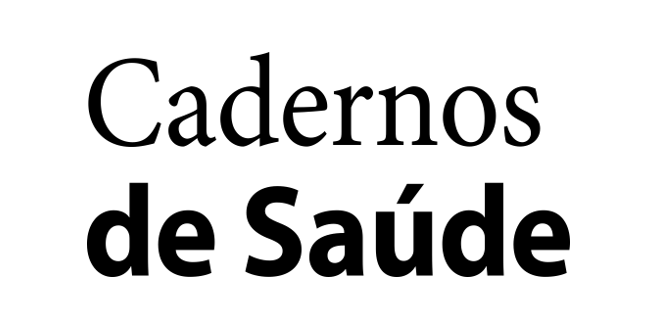 Contributos dos autores | Authors' rolesFormulário de descrição | Description formTítulo da submissão | Submission titleData | DateContributoRoleAutor 1Author 1Autor 2Author 2Autor 3Author 3Autor 4Author 4Autor 5Author 5Autor 6Author 6Autor 7Author 7Autor 8Author 8Autor 9Author 9Autor 10Author 10Conceptualização | ConceptualizationGestão dos dados | Data curationAnálise dos dados | Formal AnalysisAquisição de financiamento | Funding acquisitionInvestigação | InvestigationMetdologia | MethodologyGestão do projeto | Project administrationGestão de recursos|  ResourcesSoftwareSupervisão | SupervisionValidação | ValidationVisualização | VisualizationEscrita – 1ª versão | Writing – original draftEscrita – revisão e edição | Writing – review & editingContributoRoleAutor 11Author 11Autor 12Author 12Autor 13Author 13Autor 14Author 14Autor 15Author 15Autor 16Author 16Autor 17Author 17Autor 18Author 18Autor 19Author 19Autor 20Author 20Conceptualização | ConceptualizationGestão dos dados | Data curationAnálise dos dados | Formal AnalysisAquisição de financiamento | Funding acquisitionInvestigação | InvestigationMetdologia | MethodologyGestão do projeto | Project administrationGestão de recursos|  ResourcesSoftwareSupervisão | SupervisionValidação | ValidationVisualização | VisualizationEscrita – 1ª versão | Writing – original draftEscrita – revisão e edição | Writing – review & editing